Year 10 French Winter Revision Check List 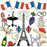 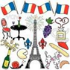 The four skills Speaking, Listening, Reading and Writing will be assessed in your Winter French exam.  Each skill has equal weighting of 25%.  Speaking 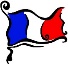 A short speaking skill test will be conducted with your teacher during class time before the start of the main school exams.  You will need to answer short questions (see list below) in French.  You will have your answers prepared and should practise them at home. For this skill you will need to use and pronounce your French accurately.Listening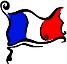 The Listening skill exam will be completed during your first French class back after the timetabled exams.  You will have to do a range of exercises including true or false, gap filling, matching pairs, answering questions in English etc.   For this skill you will need to recognise the French and understand the sounds.Reading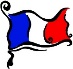 Your reading exam will be part of the timetabled exams.  You will have to do a range of exercises including true or false, gap filling, matching pairs, answering questions in English etc.   For this skill you will need to recognise the French and understand it.WritingYour writing exam will be part of the timetabled exams.  You will have to do a range of exercises including labelling, gap filling, word lists, short sentences, answering questions in French.  For this skill you will need to use and write your French accurately.  This can be the hardest skill so you must work hard at practising writing out your new words and phrases!Your exams will test you on the content of Module 1 of the Studio 2 text book.Speaking Assessment  Your teacher will ask you 5 or 6 questions in French taken from the following list.Qu’est-ce que tu regardes à la télé?Qu’est-ce que tu ne regardes jamais?Quelle est ton émission préférée?Tu aimes les émissions de sport/les émissions de télé-réalité/les infos/les séries/les documentaires?Qu’est-ce que tu aimes comme films?Qu’est-ce que tu n’aimes pas comme films?Quel est ton film préféré?Quel est ton acteur préféré?Qu’est-ce que tu aimes lire?Tu lis souvent? Tu es plutôt fan de quel genre de magazine?Qu’est-ce que tu ne lis pas?Que fais-tu quand tu es connecté(e)? (include frequency words)Qu’est-ce que tu as fait hier soir You should use the following resources to revise:The Active Learn My courses – vocabulary learning and practice skill exercises Your Text Book – re-do all the reading and writing exercises.The vocabulary lists at the end of the module and in the workbook Vocabulary practice books – refer to the vocabulary lists and practise writing out the words and phrases.Bon courage!	ModuleTitleTopicsModule 1 Pages 6-25T’es branché(e)?Talking about television programmesThe present tense of –er verbsTalking about filmsThe present tense of avoir and êtreTalking about reading-ir and –re verbsTalking about the internetAller and faireTalking about what you did yesterday eveningThe perfect tense